Name: ___________________________                       Date: ____________________________                       UNIT 7 LESSON 1THINK ABOUT IT!    For each balance below, decide if the balance will tip or if it will stay even. Then, place an =, >, or < in each box and explain why you chose the symbol you put in the box. 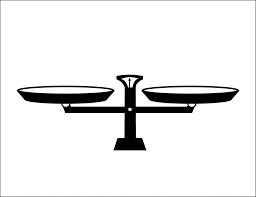 					______________________________________________________ 6 + 4 + 2        4 + 2 + 6	______________________________________________________					______________________________________________________					______________________________________________________6 + 4 + 2                 4 + 2 + 6         						______________________________________________________         12 – 3            7 + 1		______________________________________________________					______________________________________________________					______________________________________________________12 – 3                 7 + 1 					______________________________________________________  					______________________________________________________  4 + n + 7       n + 8 + 4					______________________________________________________					______________________________________________________4 + n + 7                n + 8 + 4Key PointInteraction with New Material Ex.1) Which symbol (<, >, or =) would you use to compare the two expressions below?2n + 5 + 10 ________ n + 8 + 7 + nEx.2) Assuming that x is a positive number, is the comparison below true or false? Show your work. 2(x + 4) + x < 8 + 2xPARTNER PRACTICEFor each problem below, fill in the box with =, <, or >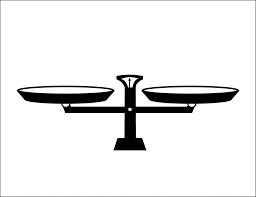 Explain how you compared the two expressions in problem C________________________________________________________________________________________________________________________________________________________________________________________________________________________________________________________________________________________________________________________________________________Which statements below are true? Circle all that apply.n + n + 3.5 + 3 = 9 – 2.5 + 2nz + 3 + z + 3 + z + 3 + z + 3 > 4(z + 2)Explain how you compared the two expressions in problem C_______________________________________________________________________________________________________________________________________________________________________________________________________________________________________________________________________________________________________________________________________________________INDEPENDENT PRACTICEFor each problem below, fill in the box with =, <, or >Explain how you compared the two expressions in problem C________________________________________________________________________________________________________________________________________________________________________________________________________________________________________________________________________________________________________________________________________________Which of the following comparisons are true?  For any equation or inequality that is not true, change the =, >, or < to make it true. 8 + 3 – 2 > 3(2) + 45n + 3 – n + 2 = 2n + n + 4 + n + 18(2.5 + p) < 3p + 2.5(7) + 5p + 2.5For all positive values of a, b, and ca + b + c + 2a + b < 4a + 3b + 2c – a – b Which expression makes the comparison below true? 9m + 9.75 + 2m – 0.15 > ______________________ 9m + 9.6 + 3m12(m + 0.8) – m 11(m + )5m + 8.75 + 6m + 0.85Explain how you know the expression you selected above makes the inequality true________________________________________________________________________________________________________________________________________________________________________________________________________________________________________________________________________________________________________________________________________________Compare the perimeters of the two shapes below using an =, > or <Name: ______________________________				EXIT TICKETWhich symbol(s) correctly relates the two expressions below? Explain. 10 – 1 _______ 8 + 2________________________________________________________________________________________________________________________________________________________________________________________________________________________________________________________________________________________________________________________________________________________________________Which symbol(s) correctly relates the two expressions below? Explain. 5 + 4 + 9 _______ 9 + 5 + 4________________________________________________________________________________________________________________________________________________________________________________________________________________________________________________________________________________________________________________________________________________________________________Is the following equation true? Explain how you know. n + 5 + 20 + 4 = 4 + 10 + n + 15______________________________________________________________________________________________________________________________________________________________________________________________________________________________________________________________________________AIM:SWBAT use equality and inequality symbols Bachelor LevelMaster LevelBachelor LevelMaster LevelPhD LevelSelf-assessmentI mastered the learning objective today.I am almost there. Need more practice and feedback.Teacher feedbackYou mastered the learning objective today.You are almost there. You need more practice and feedback.